 Gebedsbox                               Wees in geen ding bezorgd, maar laat uw  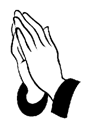                                                                          verlangens in alles, door bidden en smeken,                                                                          met dankzegging bekend worden bij God;                                                                                                                Filippenzen 4 : 6            Tijdens de Bezinningsavond met de kerkenraad en de Jeugdraad is vanuit de jeugdraad het idee geopperd om achter in de kerk een gebedsbox te plaatsen.In deze box kunnen gebedsbriefjes worden gedeponeerd, waarop voorbede gevraagd kan worden voor:  zichzelf; voor gemeenteleden waarvan men denkt dat die voorbede nodig hebben; voor noden in de gemeente:  kerkelijk of plaatselijk; en voor noden landelijk en wereldwijd.Natuurlijk kunnen deze gebedsbriefjes niet alleen gebruikt worden voor de hierboven genoemde noden, maar ook zeker voor het uiten van dankbaarheid om dit in de voorbede mee te nemen.Let wel:,  dat door u vertrouwelijk verkregen informatie, niet gebruikt mag worden voor voorbede, zodat geschonken vertrouwen niet beschaamd wordt.De gebedsbox hangt aan de paal van het hek van de kerk en zal iedere zondagavond na de dienst door de kerkenraad worden leeg gemaakt, zodat aangevraagde gebedspunten actueel blijven.                                                                                                                               Voor het beoordelen van de gebedspunten is en blijft de kerkenraad altijd de eindverantwoordelijke.Voorbede voor personen die via de gebedsbriefjes binnen komen, en waarin namen van personen genoemd worden, zullen dan pas in de voorbede worden opgenomen, wanneer de kerkenraad contact heeft gehad met de genoemde persoon /personen en deze hun toestemming hebben gegeven voor voorbede.                                                                                                                                                                 Als genoemde personen geen toestemming geven voor openbare voorbede kan dit ook in bedekt termen plaatsvinden in de voorbede. Op zulke momenten is het voor ieder die mee bidt en niet van de situatie op de hoogte is ook van grote waarde om een eigen invulling te geven aan het gebed van dat moment.Het is goed, dat de gebedsbriefjes voorzien zijn van de naam van de indiener; we kunnen in geval van twijfel ruggenspraak houden met de indiener en houden zo wel een open relatie met de indiener.Door het indienen van gebedsbriefjes wordt gelijktijdig de kerkenraad op de hoogte gesteld van het wel en wee van de gemeente. Soms zijn wij als kerkenraad niet op de hoogte van wat in de gezinnen en in de gemeente speelt, zeker als gemeenteleden dit zelf niet doorgeven.                                                            Op deze wijze kan de kerkenraad haar pastorale zorg aan de gemeenteleden aanpassen en kunnen we als gemeente met elkaar meeleven en voor elkaar bidden.                                                                       Hoe mooi zal het zijn om zo gemeente van Christus te mogen zijn en ons lichtje te laten schijnen in deze wereld.                                                                                                             De kerkenraad.